UniDAD 32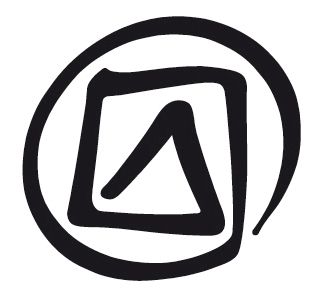 Sesión de análisis y reflexión sobre EL TRABAJO de campoPublicado en 2016 por la Organización de las Naciones Unidas para la Educación, la Ciencia y la Cultura, 7, place de Fontenoy, 75352 París 07 SP, Francia© UNESCO 2016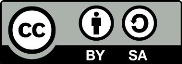 Esta publicación está disponible en acceso abierto bajo la licencia Attribution-ShareAlike 3.0 IGO (CC-BY-SA 3.0 IGO) (http://creativecommons.org/licenses/by-sa/3.0/igo/). Al utilizar el contenido de la presente publicación, los usuarios aceptan las condiciones de utilización del Repositorio UNESCO de acceso abierto (www.unesco.org/open-access/terms-use-ccbysa-sp). Las imágenes de esta publicación no están sujetas a la licencia CC-BY-SA  por lo que no podrán ser utilizadas, reproducidas o comercializadas sin previa autorización de los titulares (o propietarios) de los derechos de autor.Título original: Fieldwork debriefing in inventoryingPublicado en 2016 por la Organización de las Naciones Unidas para la Educación, la Ciencia y la Cultura y Oficina fuera de la sede de la UNESCO / Instituto de la UNESCO Los términos empleados en esta publicación y la presentación de los datos que en ella aparecen no implican toma alguna de posición de parte de la UNESCO en cuanto al estatuto jurídico de los países, territorios, ciudades o regiones ni respecto de sus autoridades, fronteras o límites.  Las ideas y opiniones expresadas en esta obra son las de los autores y no reflejan necesariamente el punto de vista de la UNESCO ni comprometen a la Organización.  PLAN DE LA LECCIÓNDURACIÓN:1,5 horasOBJETIVOS:Los participantes deben ser capaces de identificar cuestiones que resultan importantes a la hora de confeccionar inventarios, realizar evaluaciones entre pares, identificar indicadores clave de evaluación, resumir los temas abordados y proponer técnicas eficaces relativas a la práctica de campo o a la actividad de inventariado prevista.DESCRIPCIÓN:El objetivo de esta unidad es intercambiar ideas acerca de los desafíos encontrados en el terreno y extraer lecciones que puedan aplicarse a futuras actividades de inventariado. Esta unidad cubre la evaluación del comportamiento de los participantes en el trabajo de campo y aborda nuevamente cuestiones contextuales que pueden surgir durante la práctica de campo y resultar útiles para crear futuros indicadores complementarios de evaluación. Secuenciación propuesta:Breve introducción a las sesiones de análisis y reflexiónPresentación de datos y grabacionesEvaluación entre paresDebate en grupoNotas y sugerenciasEl facilitador debe comenzar con una breve introducción en la que se explique en qué consisten y por qué son necesarias las sesiones de análisis y reflexión.A continuación, puede pedir a los participantes que presenten sus datos y grabaciones, evalúen el comportamiento de sus compañeros y discutan acerca de los desafíos a los que debieron enfrentarse. Se podrían abordar, entre otros, los siguientes temas:dificultad para hacer cuadrar las respuestas con las preguntas;necesidad de concentrarse más durante la formulación de preguntas y la toma de notas; necesidad de aumentar el ritmo y la precisión durante la toma de notas; dificultad para procesar las variaciones en la información suministrada por las personas;dificultad para identificar a los representantes y a las personas de referencia para determinados elementos;negación del permiso para inventariar, efectuar grabaciones o tomar fotografías; ydesavenencias entre los miembros de la comunidad sobre la índole o práctica del elemento, etc.Al moderar este debate, el facilitador puede contribuir a poner de relieve indicadores importantes para la evaluación, como el lenguaje corporal de los entrevistados y entre los participantes, la participación de ambos sexos durante el ejercicio o los comportamientos relacionados con la edad, entre otros.Asimismo, los materiales resultantes del trabajo de campo (fotografías, vídeos cortos realizados por el facilitador, cuestionarios, fragmentos de grabaciones de audio) se pueden utilizar como ejemplos en la discusión de los temas abordados durante la sesión de análisis y reflexión. Los participantes pueden aportar otros indicadores complementarios de evaluación.Esta sesión del taller puede organizarse como un debate en grupo y concluir con un resumen de los temas tratados y una discusión sobre cualquier otra cuestión importante que no se haya abordado antes.